
Собрание  представителей сельского поселения Артюшкино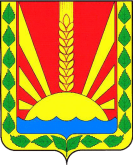 муниципального района Шенталинский Самарской  области________________________________________________________________________________________________________________село Артюшкино,   ул. Советская, 61тел. (8-84652)47-5-10e-mail: artyushkino@shentala.su   http://www artyushkino.shentala.suРЕШЕНИЕ    27 января 2022 г.                                                                                        № 77О назначении  и проведении конференции граждан на территории сельского поселения Артюшкино муниципального района Шенталинский Самарской области по информированию населения  о деятельности органов и должностных лиц органов местного самоуправления сельского поселения Артюшкино муниципального района Шенталинский Самарской области в 2021 году           В соответствии с Федеральным законом от 06 октября 2003 № 131-ФЗ 
«Об общих принципах организации местного самоуправления в Российской Федерации», Уставом сельского поселения Артюшкино муниципального района Шенталинский Самарской области, решением Собрания представителей сельского поселения Артюшкино муниципального района Шенталинский Самарской области от  29.07.2008  года  № 65 «Об утверждении положения «О конференции граждан», решением Собрания представителей сельского поселения Артюшкино муниципального района Шенталинский Самарской области от 29.07.2008 г. №63 «Об утверждении Положения о порядке назначения  и организации проведения собрания граждан в сельском поселении Артюшкино», в связи с невозможностью проведения собрания граждан по причине распространения коронавирусной инфекции, руководствуясь  п.п.13 п.3 постановления Губернатора Самарской области от 16.12.2020 № 365 «О дальнейших мерах по обеспечению санитарно – эпидемиологического благополучия населения в связи с распространением  новой коронавирусной  инфекции (CОVID-19) на территории Самарской области», Собрание представителей сельского поселения Артюшкино муниципального района Шенталинский Самарской области РЕШИЛО:1.  Провести конференцию граждан на территории сельского поселения Артюшкино муниципального района Шенталинский Самарской области  по вопросу  информирования населения  о деятельности органов и должностных лиц органов местного самоуправления сельского поселения Артюшкино муниципального района Шенталинский Самарской области в 2021 году  «15»  февраля  2022 г. 14 ч.  00 мин. в помещении  Костюнькинского СДК.2. В период  с 04.02.2022 года по  10.02.2022 года провести предварительные собрания граждан  по избранию делегатов на конференцию граждан 15.02.2022 года согласно приложению к настоящему Решению.         3. Определить норму представительства на конференцию: участком территории проведения конференции граждан,  население которого избирает своего  представителя (делегата), может быть соответствующая территория поселения или территория в границах соответствующего избирательного округа, утвержденного Решением Собрания представителей сельского поселения Артюшкино муниципального района Шенталинский Самарской области  от 08.05.2015 г. №156, на которой проживает не более 100 человек.  Участки территории проведения конференции по числу достигших восемнадцатилетнего возраста граждан с допустимым отклонением не более 15% от средней нормы представительства граждан, с учетом выполнения условий заполняемости здания СДК не более 50 процентов посадочных мест, соблюдения социальной дистанции в одно посадочное место при рассадке индивидуальных посетителей или не менее 1,5 метра при их нестацианорной рассадке.4. Рекомендовать И.о. Главы сельского поселения Артюшкино муниципального района Шенталинский Самарской области Н.И. Илехметкиной  и депутатам Собрания представителей сельского поселения Артюшкино муниципального района Шенталинский Самарской области утвердить планы организационных мероприятий по созыву конференции граждан, подготовить необходимые для их проведения документы и материалы, обеспечить заблаговременное, но не позднее, чем за 7 дней до проведения конференции граждан, уведомление населения о дате, месте и времени его проведения, и выносимых на рассмотрение вопросах.5. Опубликовать настоящее Решение в газете «Вестник сельского поселения Артюшкино» и разместить на официальном сайте Администрации сельского поселения Артюшкино муниципального района Шенталинский Самарской области в сети Интернет.6. Настоящее Решение вступает в силу со дня его официального опубликования.Председатель Собрания представителей сельского поселения Артюшкиномуниципального района Шенталинский Самарской области                             О.Г. Григорьев                     И.о. Главы сельского поселения Артюшкиномуниципального района Шенталинский Самарской области                               Н.И. ИлехметкинаПриложение к  решению Собрания представителей сельского поселения Артюшкиномуниципального района Шенталинский Самарской области   от 27.01.2022г. № 77                        ГРАФИКпроведения собраний граждан  на территории сельского поселения Артюшкино муниципального района Шенталинский Самарской областипо вопросу информирования населения  о деятельности органов и должностных лиц органов местного самоуправления сельского поселения Артюшкино муниципального района Шенталинский Самарской области и избрания делегатов на конференцию граждан 15 февраля 2021 года№ п/пНаименование населенногопунктаНаименование, перечень улиц, на территории которых планируется провести собраниеДатапроведенияВремяпроведениячас.МестопроведенияОтветственноелицо1ж.-д. разъезд КондурчаИзбирательный округ №108.02.2022г.14-00Территория около здания ФП по ул.Центральная, д.11И.о. Главы СП Илехметкина Н.И., Королева Р.Г.2с. АртюшкиноИзбирательный округ №208.02.2022г.8-00Территория около здания магазина по ул. Советская, д.35И.о. Главы СП Илехметкина Н.И., Зайцев В.Н.3с. АртюшкиноИзбирательный округ №308.02.2022г.9-00Территория около здания магазина по ул. Советская, д.35И.о. Главы СП Илехметкина Н.И., Афанасьев В.М.4д. КостюнькиноИзбирательный округ №509.02.2022г.9-00Костюнькинский СДК, ул. Центральная, д.21И.о. Главы СП Илехметкина Н.И., Крыслов Н.С.5д. КостюнькиноИзбирательный округ №609.02.2022г.9-30Костюнькинский СДК, ул. Центральная, д.21И.о. Главы СП Илехметкина Н.И., Илехметкин П.Ф.6д. КостюнькиноИзбирательный округ №709.02.2022г.10-00Костюнькинский СДК, ул. Центральная, д.21И.о. Главы СП Илехметкина Н.И., Григорьев О.Г.